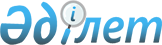 Об утверждении Правил организации и проведения судебно-наркологической экспертизы
					
			Утративший силу
			
			
		
					Приказ и.о. Министра здравоохранения Республики Казахстан от 16 августа 2004 года № 618. Зарегистрирован в Министерстве юстиции Республики Казахстан 1 сентября 2004 года № 3044. Утратил силу приказом Министра здравоохранения Республики Казахстан от 12 марта 2010 года № 165      Сноска. Утратил силу приказом Министра здравоохранения РК от 12.03.2010 № 165 (порядок введения в действие см. п. 7).            "Согласовано" 

      Министр внутренних дел 

      Республики Казахстан 

      16 августа 2004 г.        В целях реализации  Закона  Республики Казахстан "О системе здравоохранения" ПРИКАЗЫВАЮ: 

      1. Утвердить прилагаемые Правила организации и проведения судебно-наркологической экспертизы.  

      2. Руководителям департаментов (управлений) здравоохранения областей, городов Астаны, Алматы обеспечить организацию оказания специализированной медицинской помощи лицам с психическими и поведенческими расстройствами вследствие употребления психоактивных веществ и деятельность специальных медицинских комиссий для производства судебно-наркологической экспертизы в соответствии с настоящим приказом.  

      3. Департаменту лечебно-профилактической работы, аккредитации и анализа информации Министерства здравоохранения Республики Казахстан (Нерсесов А.В.) направить настоящий приказ на государственную регистрацию в Министерство юстиции Республики Казахстан.  

      4. Административному департаменту Министерства здравоохранения Республики Казахстан (Шабдарбаев А.Т.) после регистрации настоящего приказа в Министерстве юстиции Республики Казахстан обеспечить его официальное опубликование.  

      5. Контроль за исполнением приказа возложить на вице-министра Диканбаеву С.А. 

      6. Данный приказ вступает в силу со дня официального опубликования.       И.о.Министра  

      Утверждены                 

      приказом Министра здравоохранения    

      Республики Казахстан            

      от 16 августа 2004 года N 618       

      "Об утверждении Правил организации и   

      проведения судебно-наркологической  

экспертизы"               

   Правила организации 

и проведения судебно-наркологической экспертизы 

       1. Судебно-наркологическая экспертиза - вид медицинской экспертизы, являющийся составной частью обеспечения охраны здоровья граждан и назначаемый в случаях, когда при производстве по уголовному или гражданскому делу требуются специальные познания в области наркологии.  



      2. Судебно-наркологическую экспертизу осуществляют лечебно-профилактические организации, имеющие лицензию на соответствующий вид медицинской экспертизы.



      3. Ответственность за организацию и проведение судебно-наркологической экспертизы возлагается на руководителей местных органов государственного управления здравоохранением. 



      4. Для производства судебно-наркологической экспертизы организуются специальные медицинские комиссии в составе областных, городских наркологических организаций местных органов государственного управления здравоохранением. 



      5. Судебно-наркологическую экспертизу могут осуществлять врачи, имеющие соответствующую квалификацию, прошедшие циклы усовершенствования по специальности "психиатрия и наркология" (не реже одного раза в пять лет, в соответствии с Правилами проведения квалификационных экзаменов в области здравоохранения, утвержденными уполномоченным органом в области здравоохранения).  V074559 



      6. Специальная медицинская комиссия для производства судебно-наркологической экспертизы организуется в составе трех врачей: врача-нарколога, врача-терапевта, врача-невропатолога. 

      При числе судебно-наркологических экспертиз свыше 1000 в год, вводится дополнительно одна должность врача нарколога и одна должность медицинского регистратора. 



      7. График работы специальных медицинских комиссий для производства судебно-наркологической экспертизы утверждается руководителем наркологической организации по согласованию с органами внутренних дел на местах.  

      Для экспертизы лиц, доставляемых сотрудниками правоохранительных органов, на предмет применения к ним принудительных мер медицинского характера в местах лишения свободы, или в специализированных лечебно-профилактических учреждениях здравоохранения выделяются фиксированные дни. 



      8. Персональный состав специальной медицинской комиссии для производства судебно-наркологической экспертизы утверждается ежегодно руководителем местных органов государственного управления здравоохранением.  



      9. Функции председателя специальной медицинской комиссии для производства судебно-наркологической экспертизы возлагаются на врача нарколога, прошедшего специальную подготовку по психиатрии и наркологии и имеющего стаж работы по специальности не менее пяти лет. 



      10. Специальная медицинская комиссия осуществляет судебно-наркологическую экспертизу: 

      1) лиц с психическими и поведенческими расстройствами вследствие употребления психоактивных веществ на предмет направления их на принудительное лечение в специализированных лечебно-профилактических учреждениях;  

      2) лиц, привлеченных к уголовной ответственности на предмет применения к ним принудительных мер медицинского характера, предусмотренных  статьей 88  Уголовного кодекса Республики Казахстан; 

      3) лиц с психическими расстройствами вследствие употребления психоактивных веществ для рассмотрения вопросов, связанных с ограничением их дееспособности ; 

      4) несовершеннолетних, совершивших правонарушения в состоянии опьянения, вызванного употреблением психоактивных веществ на предмет направления их в наркологические организации для проведения соответствующего лечения;  

      5) лиц, систематически нарушающих режим лечения в наркологических организациях, на предмет назначения им принудительного лечения в специализированных лечебно-профилактических учреждениях.  



      11. По результатам проведения судебно-наркологической экспертизы специальной медицинской комиссией составляется заключение. Заключение подписывается всеми членами комиссии, несущими равную ответственность за его содержание. Члены комиссии несут персональную ответственность за своевременность, полноту и качество заключения. 

      Судебно-наркологическая экспертиза, в обязательном порядке, оформляется в виде заключения специальной медицинской комиссии для производства судебно-наркологической экспертизы (далее - заключение) согласно приложению 1 к настоящим Правилам.  

      В случае разногласия между экспертами, каждый из них или часть экспертов дает отдельное заключение, либо эксперт, мнение которого расходится с выводами остальных членов комиссии, формулирует его в заключении отдельно в соответствии с приложением 1 к настоящим Правилам, с отметкой "отдельное мнение". 



      12. Заключение должно быть основано: 

      1) на данных, полученных специальной медицинской комиссией для производства судебно-наркологической экспертизы в процессе клинического обследования;  

      2) на сведениях, содержащихся в материалах дела, представленных органами, ведущими уголовный процесс; 

      3) на медицинских документах, полученных из психиатрических, наркологических, других лечебно-профилактических организаций, лабораторий. 



      13. В заключении должны содержаться сведения об истории жизни лица, подлежащего судебно-наркологической экспертизе, данные истории развития заболевания, описание физического, неврологического, психического состояний, а также обстоятельства, имеющие значение для дела и установленные по инициативе самих экспертов. В заключении указывается развернутый диагноз заболевания и обосновываются экспертные выводы. Заключение должно содержать ответы на все поставленные перед экспертами вопросы. 



      14. Лица, в отношении которых есть достаточные основания полагать, что они страдают психическими и поведенческими расстройствами вследствие употребления психоактивных веществ, и уклоняются от судебно-наркологической экспертизы, по постановлению суда либо с санкции прокурора органов предварительного расследования они подлежат принудительной госпитализации для прохождения обследования на срок до десяти суток в наркологическую организацию. В указанных случаях комиссия может провести обследование и вынести окончательное заключение в стационаре. На стационарное обследование испытуемый доставляется сотрудниками правоохранительных органов. 



      15. При выявлении у лиц, направленных на судебно-наркологическую экспертизу признаков заболеваний, требующих оказания специализированной медицинской помощи, они по направлению комиссии, доставляются сотрудниками правоохранительных органов в соответствующие организации здравоохранения для обследования и лечения. 



      16. При проведении судебно-наркологической экспертизы лиц, привлеченных к уголовной ответственности, на предмет применения принудительных мер медицинского характера по основаниям  статьи 88  Уголовного Кодекса Республики Казахстан, в резолютивной части заключения указывается: страдает ли лицо психическими и поведенческими расстройствами, вследствие употребления психоактивных веществ, нуждается ли оно в принудительном лечении и имеются ли противопоказания к нему. 

      При наличии у лиц, страдающих психическими и поведенческими расстройствами вследствие употребления алкоголя, стойкого и длительного терапевтического выздоровления (один год и более), принудительное лечение не рекомендуется. В этих случаях целесообразно рекомендовать проведение поддерживающего и противорецидивного лечения в наркологической организации по месту жительства. 



      17. Повторная судебно-наркологическая экспертиза может быть назначена в случаях, предусмотренных законодательством Республики Казахстан. Проведение повторной судебно-наркологической экспертизы поручается другим врачам-экспертам и (или) другой специальной медицинской комиссии для производства судебно-наркологической экспертизы.  



      18. Судебно-наркологическая экспертиза лиц, совершивших противоправное действие и в отношении которых избрана мера пресечения - арест, проводится в местах нахождения указанных лиц (следственные изоляторы, изоляторы временного содержания). Подследственные или подсудимые, не содержащиеся под стражей, обследуется в наркологических организациях. 



      19. Судебно-наркологическая экспертиза несовершеннолетнего, подозреваемого или обвиняемого в совершении противоправного действия, осуществляется в соответствии с Уголовно-процессуальным  кодексом Республики Казахстан. 

      В случаях установления у несовершеннолетнего признаков психических и поведенческих расстройств вследствие употребления психоактивных веществ, он, с согласия законного представителя (родители, усыновители, опекуны), может быть направлен на лечение в наркологическую организацию.  



      20. Орган, назначивший судебно-наркологическую экспертизу, обязан представить экспертам постановление о назначении экспертизы, материалы уголовного дела, относящиеся к предмету экспертизы, медицинскую документацию, а также соответствующие дополнительные сведения. Когда предоставленные комиссии материалы уголовного дела недостаточны для вынесения заключения, эксперты имеют право заявить о невозможности дать заключение и указать, какие именно документы, дополнительные исследования им необходимы для производства экспертизы. 



      21. В случаях, когда поставленный судебно-следственными органами вопрос выходит за пределы специальных познаний эксперта, члены комиссии в трехдневный срок в письменной форме сообщают органу, назначившему экспертизу, о невозможности дать заключение, подробно объяснив мотивы отказа. 



      22. В случаях, когда в процессе производства судебно-наркологической экспертизы члены комиссии установят имеющие значение для дела обстоятельства, по поводу которых им не были поставлены вопросы, они вправе указать на них в своем заключении. 



      23. При выявлении в процессе производства судебно-наркологической экспертизы данных о наличии психических заболеваний, члены комиссии имеют право наряду с ответом на поставленные вопросы, указать на это в своем заключении и рекомендовать производство судебно-психиатрической экспертизы для решения вопроса о вменяемости. 



      24. На врачей, осуществляющих производство судебно-наркологической экспертизы на предмет применения принудительных мер медицинского характера, предусмотренных  статьей 88  Уголовного Кодекса Республики Казахстан, в отношении лиц, привлеченных к уголовной ответственности, распространяются права и обязанности экспертов, предусмотренные Уголовно-процессуальным  кодексом  Республики Казахстан.  



      25. При проведении судебно-наркологической экспертизы члены комиссии несут ответственность за соблюдение законности. Члены комиссии не имеют права разглашать известные им следственные материалы по делу и данные, полученные ими при экспертизе, и сообщают их только следственным и судебным органам по их требованию. За разглашение следственных материалов и данных экспертизы члены комиссии несут ответственность в соответствии с Уголовным  кодексом Республики Казахстан. 



      26. Во время производства судебно-наркологической экспертизы члены комиссии заполняют специальный журнал, в который вносят данные о лице, прошедшем экспертизу и выводах комиссии согласно приложению 2 к настоящим Правилам. Комиссия ежегодно представляет отчет о работе по установленной форме в департамент (управление) здравоохранения областей, городов Астана, Алматы. 



      27. Срок производства амбулаторной и стационарной судебно-наркологической экспертизы не должен превышать 10 календарных дней с момента поступления в комиссию постановления (определения) о назначении экспертизы со всеми необходимыми материалами до дня направления заключения амбулаторной судебно-наркологической экспертизы и материалов дела в суд, прокурору, следователю, орган дознания, дознавателю. В него не включаются затраты времени, связанные с предоставлением экспертам дополнительных материалов, несвоевременным прибытием (доставкой) испытуемого, а также иные задержки, допущенные не по вине экспертов. Срок производства судебно-наркологической экспертизы приостанавливается в случае заявления экспертами письменного ходатайства о предоставлении дополнительных материалов и возобновляется с момента получения указанных материалов.  



      28. Расходы на содержание специальных медицинских комиссий для проведения судебно-наркологических экспертиз включаются в общую смету расходов учреждений, в которых они образованы. В случае привлечения внештатных экспертов, оплата их труда и возмещение расходов производится в порядке, предусмотренном Уголовно-процессуальным  кодексом  Республики Казахстан, согласно представленной сметы расходов. 

Приложение 1             

к Правилам организации и проведения  

судебно-наркологической экспертизы                                Заключение 

           специальной медицинской комиссии для производства 

                   судебно-наркологической экспертизы 1. Фамилия, имя, отчество________________________________________ 2. Возраст ______________________________________________________ 3. Адрес ________________________________________________________ 4. Сведения из специализированных лечебно-профилактических учреждений_______________________________________________________ 

_________________________________________________________________ 

_________________________________________________________________ 

_________________________________________________________________ 

_________________________________________________________________  

                  |   состоит на учете  |      диагноз           | 

__________________|_____________________|________________________|  1) поликлиника по месту  

жительства  

_________________________________ 2) психиатрические 

организации (отделения, 

кабинеты)  

_________________________________ 

3) наркологические организации  

(отделения, кабинеты)  4) противотуберкулезный 

диспансер (отделения, кабинеты)  

_________________________________ 5) онкологический диспансер  

(отделения, кабинеты)  

_________________________________ 

6) кожно-венерологический 

диспансер (отделения, кабинеты)  

_________________________________  5. Анамнез заболевания___________________________________________ 

_________________________________________________________________ 

_________________________________________________________________ 

_________________________________________________________________ 

_________________________________________________________________ 

_________________________________________________________________ 

_________________________________________________________________ 6. Физическое состояние__________________________________________ 

_________________________________________________________________ 

_________________________________________________________________ 

_________________________________________________________________ 7. Неврологическое состояние_____________________________________ 

_________________________________________________________________ 

_________________________________________________________________ 

_________________________________________________________________ 

_________________________________________________________________ 

_________________________________________________________________  8. Психическое состояние_________________________________________ 

_________________________________________________________________ 

_________________________________________________________________ 

_________________________________________________________________ 

_________________________________________________________________ 

_________________________________________________________________ 

_________________________________________________________________ 

9. Данные лабораторных исследований______________________________ 

_________________________________________________________________ 1) Общий анализ крови ___________________________________________ 2) Общий анализ мочи ____________________________________________ 3) Серологические исследование крови (реакция 

Вассермана)______________________________________________________ 4) Исследование крови на ВИЧ-инфекции____________________________ 10. Данные рентгенологического исследования______________________ 11. Диагноз______________________________________________________ 

_________________________________________________________________ 

_________________________________________________________________ 

_________________________________________________________________ 

_________________________________________________________________ 12. Заключение о результате судебно-наркологической экспертизы 

гражданина (ки)__________________________________________________ 

_________________________________________________________________ 

_________________________________________________________________ 

_________________________________________________________________ 

_________________________________________________________________ 

_________________________________________________________________ (страдает, не страдает) психозом, хроническим алкоголизмом,  

наркоманией или токсикоманией с указанием формы и стадии 

заболевания______________________________________________________ 

_________________________________________________________________ 

_________________________________________________________________ 

_________________________________________________________________ 13. Рекомендуемые меры медицинского характера с указанием  

предлагаемых сроков______________________________________________ 

_________________________________________________________________ 

_________________________________________________________________ 

_________________________________________________________________ 14. Судебно-наркологическая экспертиза произведена "____"______200 г. 

в _______________________________________________________________ 

           (указывается наименование и адрес учреждения)  

_________________________________________________________________ 

_________________________________________________________________ 15. Об ответственности за отказ или дачу заведомо ложного заключения  

по ст.ст.______________ УК РК эксперты предупреждены Подписи членов комиссии Печать 

наркологической 

организации 

 Приложение 2             

к Правилам организации и проведения  

судебно-наркологической экспертизы   Журнал 

регистрации заключений специальной медицинской  

комиссии для производства 

судебно-наркологической экспертизы (далее - СНЭ) ___________________________________________________________________ 

  |Ф.И.О.|Пол |Год  |Кем и когда     |Дата      |Диагноз|Заключение| 

  |      |    |рож- |вынесено        |проведения|       |          | 

  |      |    |дения|постановление   | СНЭ      |       |          | 

  |      |    |     |о проведении СНЭ|          |       |          | 

__|______|____|_____|________________|__________|_______|__________| 

1 |  2   | 3  |  4  |       5        |     6    |   7   |    8     |    

__|______|____|_____|________________|__________|_______|__________| 

__|______|____|_____|________________|__________|_______|__________| 

  

Продолжение таблицы 

___________________________________________________________________ 

Рекомендуемые    |Дата      |Кому выдано  |   Примечание           | 

меры медицинского|выдачи    |заключение   |                        | 

характера        |заключения|             |                        | 

_________________|__________|_____________|________________________| 

        9        |    10    |      11     |         12             | 

_________________|__________|_____________|________________________| 

_________________|__________|_____________|________________________| 
					© 2012. РГП на ПХВ «Институт законодательства и правовой информации Республики Казахстан» Министерства юстиции Республики Казахстан
				